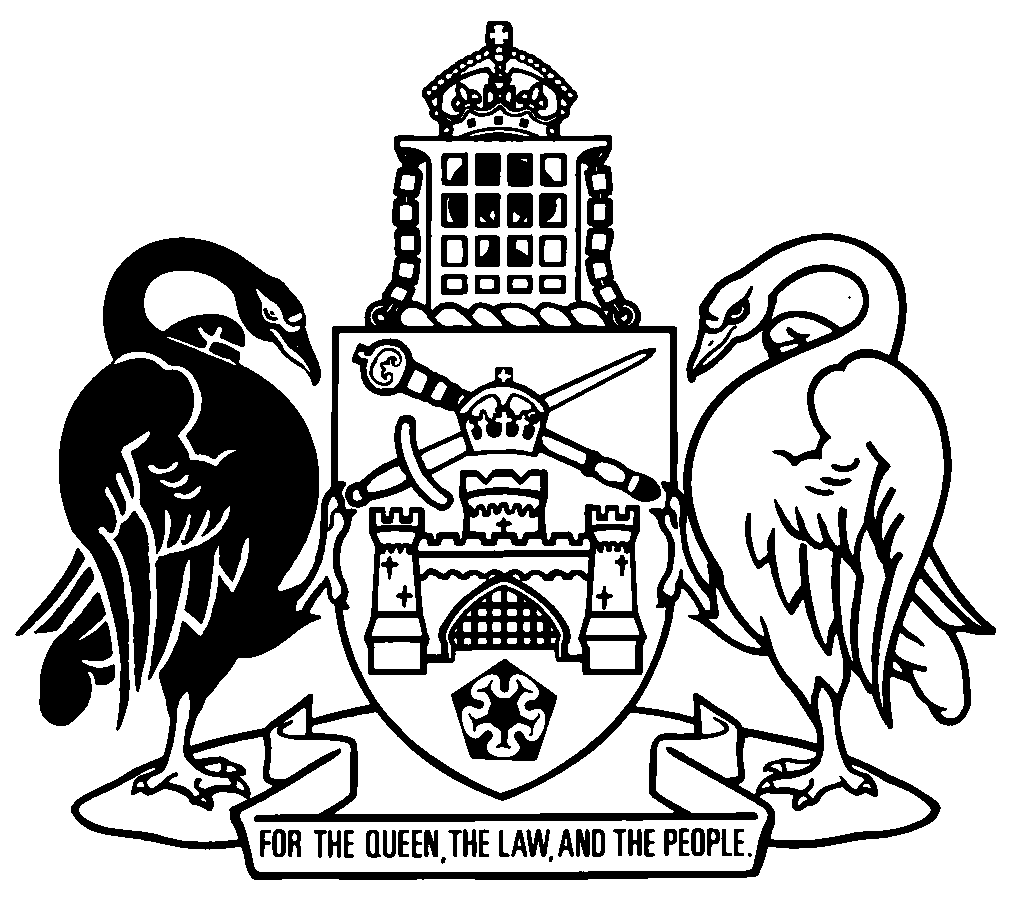 Australian Capital TerritoryMagistrates Court (Public Health (COVID-19) Infringement Notices) Amendment Regulation 2021 (No 2)Subordinate Law SL2021-17The Australian Capital Territory Executive makes the following regulation under the Magistrates Court Act 1930.Dated 5 July 2021.Andrew BarrChief MinisterShane RattenburyMinisterAustralian Capital TerritoryMagistrates Court (Public Health (COVID-19) Infringement Notices) Amendment Regulation 2021 (No 2)Subordinate Law SL2021-17made under theMagistrates Court Act 19301	Name of regulationThis regulation is the Magistrates Court (Public Health (COVID-19) Infringement Notices) Amendment Regulation 2021 (No 2).2	CommencementThis regulation commences on the day after its notification day.Note	The naming and commencement provisions automatically commence on the notification day (see Legislation Act, s 75 (1)).3	Legislation amendedThis regulation amends the Magistrates Court (Public Health (COVID-19) Infringement Notices) Regulation 2020.4	Section 7 (b)substitute	(b)	the offence is committed by—	(i)	for an offence for failing to comply with a face mask direction—a person who is 16 years old or older; or	(ii)	in any other case—a person who is 18 years old or older.5	Section 8 (1)substitute	(1)	The penalty payable for an offence against the Public Health Act 1997, section 120 (4), under an infringement notice for an offence, is—	(a)	for an offence for failing to comply with a face mask direction—	(i)	for an individual—$200; and	(ii)	for a corporation—$1 000; or	(b)	in any other case—	(i)	for an individual—$1 000; and	(ii)	for a corporation—$5 000.6	Dictionary, new definition of face mask directioninsertface mask direction means a direction—	(a)	to wear or carry a face mask; or	(b)	that otherwise relates to wearing or carrying a face mask.Example—par (b)a direction that a person who owns a business ensure their workers wear or carry a face maskEndnotes1	Notification	Notified under the Legislation Act on 5 July 2021.2	Republications of amended laws	For the latest republication of amended laws, see www.legislation.act.gov.au.© Australian Capital Territory 2021